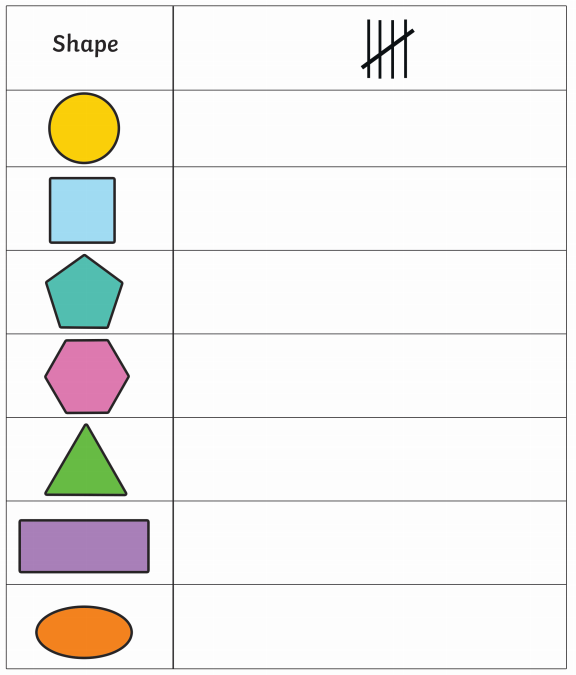 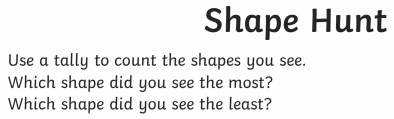 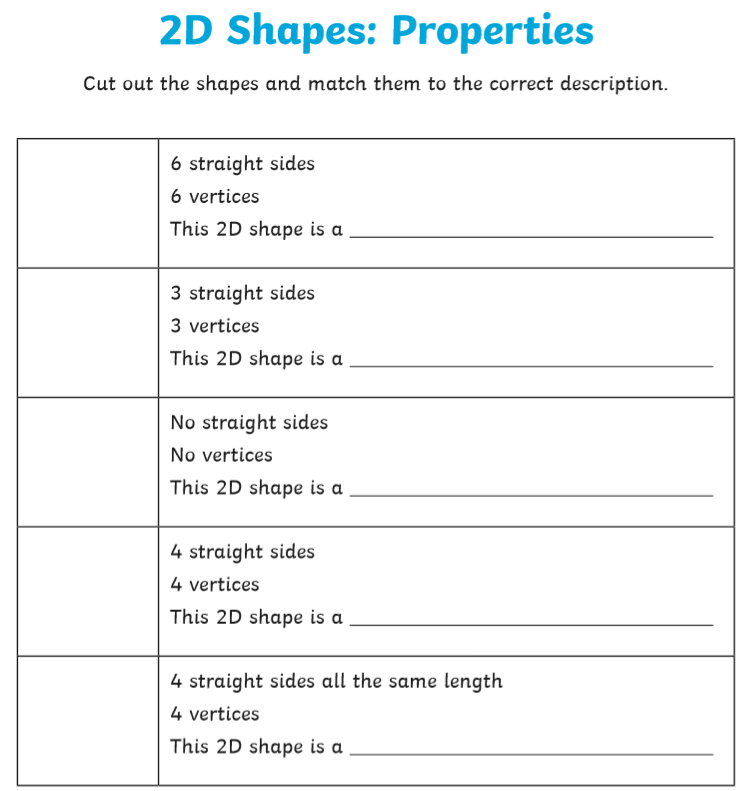 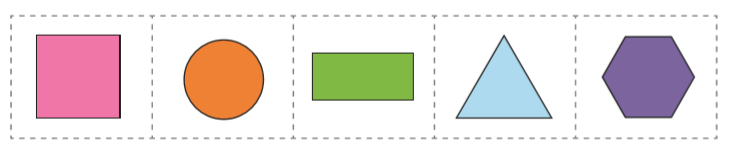 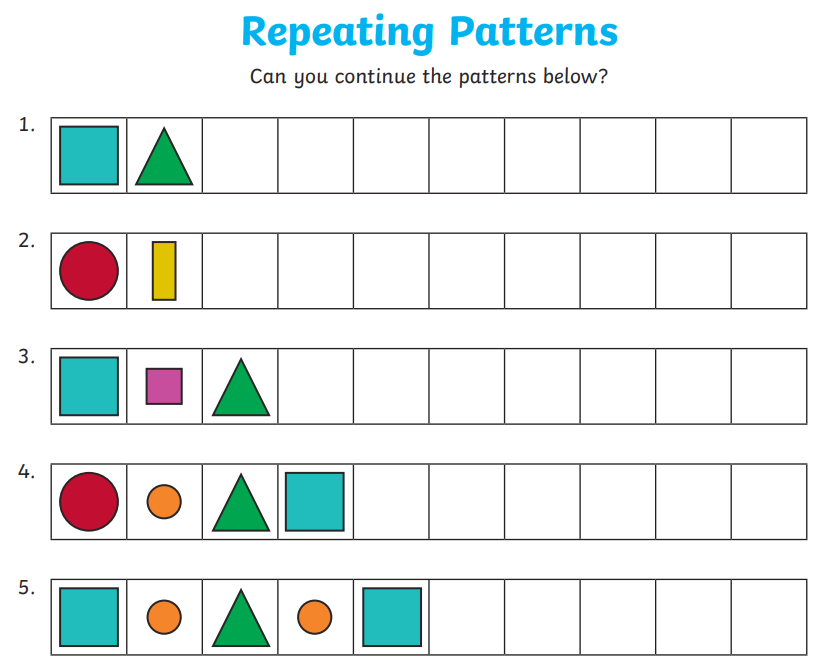 Have a go at trying your own repeated pattern: